FICHE DE COMMENTAIRES POUR LE DOSSIER PEDAGOGIQUE GRANDIR - PRIMAIREVoici quelques pistes pour reparler du film avec vos élèves.En vert, les questions qu’on peut poser aux jeunes.1 – Slide de présentation2 – Enfants du MékongOù est l’Asie du Sud Est ? Est-ce que vous y êtes déjà allé ?Il faut un peu plus de 10h d’avion pour y aller !Enfants du Mékong est une association qui parraine depuis 60 ans (1958) des enfants très pauvres dans six pays d’Asie du Sud Est (Philippines, Birmanie, Laos, Cambodge, Vietnam et Thaïlande) pour leur permettre de continuer à aller à l’école. 22 000 enfants parrainés en 2019.C’est quoi un parrainage ?Un parrain est affilié à un filleul en Asie et lui envoie tous les mois un peu d’argent.En Asie, comme en France, l’école est publique, donc gratuite.Mais à quoi peut leur servir le parrainage alors ?Uniforme, transports, repas, fourniture …Qu’est-ce que le Mékong ? Un fleuve qui passe par : Chine, Laos, Thaïlande, Cambodge, Vietnam et se jette dans la mer de Chine.3 – Le film GRANDIRGRANDIR donne la parole à 6 jeunes d’âges différents, parrainés par l’association, dans 6 pays différents d’Asie du Sud-Est (nos pays d’action). Ils nous racontent leur quotidien et comment le parrainage Enfants du Mékong leur permet de continuer d’aller à l’école.Ce sont des vraies histoires et chaque jeune nous parle dans sa langue, le film est donc sous-titré en Français pour que vous puissiez tout comprendre !4 – Prin, 6 ansDe quel pays vient-elle ? Du VietnamIls parlent quelle langue là-bas ? - VietnamienBonjour : Xin chào (sintchao)5 – Une journée à l’école avec Prin (1)En quelle classe est elle ? 6 ans - grande section maternelleElle habite où ? Est-ce qu’elle habite avec ses parents ? Pourquoi ? Non elle habite depuis un an dans un foyer avec d’autres enfants, pour pouvoir aller à l’école, apprendre à lire et écrire, et jouer avec ses amies. Sa maman habite dans un petit village à plusieurs heures de marche de l’école et donc si elle était restée chez sa maman, Prin n’aurait pas pu aller à l’école car c’est trop loin pour faire l’aller-retour tous les jours. C’était donc la seule façon pour Prin d’aller à l’école même si ca n’est pas toujours facile de vivre si loin de sa famille.Comment sa maman paye le centre tous les mois ?Grâce au parrainage Enfants du Mékong.Comment se passent ses journées ? Elle se lève à 6h du matin, elle petit déjeune (riz), elle se lave les dents. Un peu comme vous en fait !A quelle heure vous vous levez le matin ? Et l’école commence à quelle heure ?Pour Prin c’est à 8h.6 – Une journée à l’école avec Prin (2)A 11h, après quelques heures de cours, elle déjeune avec les autres enfants.Qu’est-ce qu’on mange tous les jours, à tous les repas en Asie ? Du riz – matin, midi et soir avec de la viande, du poisson ou des légumes généralement (comme nous - mangent poulet, bœuf, poisson, porc, carottes, pommes de terre, œufs, tomates …). Ils mangent avec une cuillère et une fourchette, ou parfois des baguettes pour les soupes de nouilles. Pour le dessert, c’est souvent des fruits (mangue, ananas, pamplemousse, pastèque … mais aussi d’autres qu’on ne connait pas comme la mangoustine, le ramboutan, le durian, la papaye …).Ensuite c’est la sieste pour les plus jeunes et le ménage du centre pour les plus grands.7 – Une journée à l’école avec Prin (3)A 13h, reprise des cours.Est-ce que vous vous souvenez de ce que Prin voudrait faire plus tard comme métier ? Elle voudrait devenir maitresse.Et vous, voulez faire quoi plus tard ?A quoi ressemble son école ? Est-ce que c’est très différent de la vôtre ?8 – Chez sa maman (1)Sa maman habite dans un village à plusieurs heures de marche de son école. Son Papa est tombé malade il y a plusieurs années et la famille n’avait pas d’argent pour qu’il puisse aller se faire soigner à hôpital et il est mort. En France on a la chance d’avoir accès facilement et gratuitement à un bon système de santé !En Asie, de nombreuses familles pauvres vivent à la campagne dans des maisons qu’ils ont fabriquées eux-mêmes (en bois, feuilles, tôle …). Il n’y a souvent qu’une seule pièce et ils n’ont bien sûr pas de lave-vaisselle, de douche …9 – Chez sa maman (2)Quel est le métier de sa maman ? Elle est travailleuse journalière dans les fermes de ses voisins. Elle garde des vaches ou cultive le riz.A quoi ressemble un champ de riz ? Et comment l’appelle-t-on ? Une rizière.10 – L’ethnie JaraïEst-ce que vous savez ce que veut dire le mot ethnie ?Est-ce que vous vous souvenez du nom de l’ethnie dont Prin et sa famille font parti ?Ethnie Jaraï - peuple avec :sa culture, son histoire, ses traditions, sa langue – le Jaraï et non le vietnamienses vêtements traditionnels, tissés par les femmes du villagesa musique, ses danses, ses instruments et chants traditionnels (gong, xylophone en bambou, cithare …)11 – L’école en AsiePrin a la chance d’aller à l’école, mais est-ce que vous pensez que tous les enfants dans monde peuvent y aller ? Et pourquoi autant d’enfants ne peuvent pas y aller ?Transport bas de gamme, grandes distances, difficulté d’accessibilité et chemins pourris, climat chaud et saison des pluiesPauvreté des familles : même si souvent l’école est gratuite, il faut payer pour les fournitures, les transports, les repas, les uniformes …Travailler dans les champs ou l’usine pour aider ses parents après l’école, dur de faire ses devoirs en parallèle et de suivre le rythme12 – ConclusionMais pourquoi serait-ce un problème de ne pas aller à école ? Qu’est-ce que ça change d’aller à l’école ? Qu’est-ce que ça va changer dans vie de Prin ?Apprendre, se faire des amis, s’amuser, se donner les moyens de réaliser ses rêvesEntourée de ses amis, elle dessine et apprend à écrire. Elle pourra ainsi aussi apprendre aux Jaraï le vietnamien et les aider à s’instruire. A maman souhaiterait que tous aient la même chance que Prin d’aller à l’école mais sans avoir à quitter leur famille. Elle raconte : « Prin ne peut pas rester avec moi, je ne peux rien lui apprendre, je n’ai été à l’école que 2 ans. Je ne sais rien ». Peut-être Prin pourra-t-elle un jour aider sa maman à apprendre à lire ?Voyez toutes ces différences entre les France et l’Asie sont le plus souvent seulement matérielles. Tous les enfants du monde vont à l’école pour apprendre, se faire des amis, s’amuser, se donner les moyens de réaliser ses rêves mais surtout Grandir ! J’espère que vous réalisez bien l’importance d’aller à l’école pour choisir votre avenir, mais surtout la chance que vous avez d’y avoir accès si facilement. On dit souvent que l’Asie est le pays du sourire ! Vous avez pu voir comme c’est vrai à travers ce film ! Même si leurs vies sont difficiles, ces enfants profitent de l’instant présent. Ces histoires peuvent nous aider à :à relativiser par rapport à nos petits problèmes d’occidentaux, à profiter de la vie et de tous les moments du quotidien qu’on prend trop facilement pour acquis, à mesurer l’importance de la famille et la richesse de l’intergénérationnel13 – Jeu du quotidien en AsieLes élèves doivent deviner avec tout ce qu’on vient de voir et de raconter si les objets/aliments suivant font partie ou non du quotidien des enfants en Asie. Attention, tout n’est pas si évident ! Certaines choses sont très différentes d’un pays à l’autre, mais d’autre se ressemblent.Baguette – non, on ne mange pas de pain en Asie. La céréale récoltée là-bas n’est pas le blé, mais le riz. Ils mangent du riz matin, midi et soir !Couverts – oui mais, seulement la cuillère et la fourchette. Le couteau est seulement utilisé en cuisine et tout est coupé en petits morceaux. Les baguettes ne sont utilisées que rarement, lors de repas de soupes de nouilles par exemple.Lit avec sommier – non, traditionnellement en Asie, les gens dorment sur … Tapis – oui, les gens dorment généralement sur des matelas/tapis à même le sol.Paire de tongs – oui, les petits enfants (pauvres) sont souvent pieds nus ou en baskets (uniforme scolaire), mais chez les plus grands et les adultes, on retrouve très souvent des tongs car c’est une paire de chaussure très bon marché, pratique à enlever quand on rentre quelque part (comme le veut la tradition), cela ne tient pas trop chaud au vu de la chaleur constante (30-40°C toute l’année) et pendant la saison des pluies, cela à l’avantage de sécher très vite.Douche (avec un pommeau) – non, on se douche rarement avec un pommeau au-dessus de la tête, car les familles pauvres ne peuvent pas se permettre d’utiliser de l’électricité pour des choses aussi simples que l’on peut facilement faire sans et n’ont surtout pas toujours l’eau courante.Casserole en plastique – oui, les gens se lavent donc plutôt en utilisant une bassine remplit d’eau (eau courante si dans les villes, ou rempli à la rivière si à la campagne/montagne) et une casserole en plastique pour se la verser dessus.Piment – oui, en Asie, les gens aiment les plats très pimentés et en rajoute un peu sur tout comme nous mettrions du sel ou du poivre.Téléphone portable – oui, même si c’est un appareil très cher, il l’est un peu moins étant souvent fabriqué sur place, et se trouve aussi combiner le rôle d’un téléphone, d’une télévision et d’un ordinateur. C’est donc souvent un objet familial très important (mais il n’y en a généralement qu’un par famille ou par adulte). Confiture – non, ça n’est pas très bon sur du riz !Ventilateur – oui, car il fait très très chaud et que la climatisation coûte bien plus chère.Papier toilette – non, en Asie on se nettoie avec de l’eau, qui se trouve dans une bassine à côté des toilettes ou à l’aide d’une douchette (sorte de mini jet d’eau).Pour aller plus loin avec vos élèves :- Réfléchir sur des projets pour les personnes porteuses de handicap en France ou à l’étranger ? - Leur faire construire leur école idéale (activité Ecole idéale sur le site d’Ecoliers Solidaires).- Réaliser un débat autour de l’importance de l’éducation :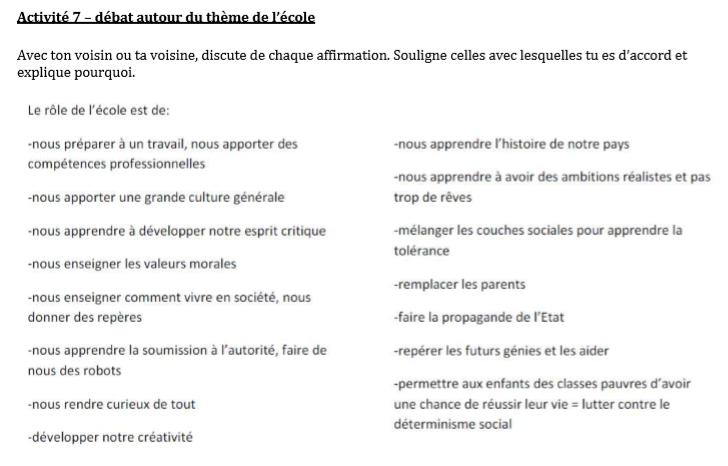 